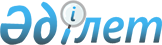 Об установлении дополнительного перечня лиц, относящихся к целевым группам по Байганинскому району
					
			Утративший силу
			
			
		
					Постановление акимата Байганинского района Актюбинской области от 27 марта 2012 года № 54. Зарегистрировано Департаментом юстиции Актюбинской области 6 апреля 2012 года № 3-4-144. Утратило силу постановлением акимата Байганинского района Актюбинской области от 20 апреля 2016 года № 73      Сноска. Утратило силу постановлением акимата Байганинского района Актюбинской области от 20.04.2016 № 73.

      В соответствии со статьей 31 Закона Республики Казахстан от 23 января 2001 года № 148 "О местном государственном управлении и самоуправлении в Республике Казахстан", пунктом 2 статьи 5 Закона Республики Казахстан от 23 января 2001 года "О занятости населения" Байганинский районный акимат ПОСТАНОВЛЯЕТ:

      Сноска. Преамбула в редакции постановления Байганинского районного акимата Актюбинской области от 03.10.2013 № 183 (вводится в действие по истечении десяти календарных дней после его первого официального опубликования).

      1. Исходя из ситуации на рынке труда установить дополнительный перечень лиц, относящихся к целевым группам по Байганинскому району:

      1) безработная молодежь до 29 лет;

      2) безработные женщины старше 50 лет;

      3) безработные мужчины старше 55 лет.

      2. Контроль за исполнением настоящего постановления возложить на заместителя акима района А.Амангоса.

      3. Настоящее постановление вводится в действие по истечении десяти календарных дней после его первого официального опубликования.


					© 2012. РГП на ПХВ «Институт законодательства и правовой информации Республики Казахстан» Министерства юстиции Республики Казахстан
				
      Аким района:

Б.Кемешов
